MODEL ELABORAT DE UNITATEA NCP @ UEFISCDIThe Gender Equality Strategy and the Gender Equality Plan2022-2025for the Research institute .............January 2022Document elaborat de Unitatea Horizon Europe NCP din cadrul UEFISCDI ©. Ianuarie 2022.Autori: Laura Chirilă, Daniela Dragomir, Sabina Olaru, Dragoș Sandu, Adina Stănculea Coordonator: Antoaneta Victoria FoleaMulțumim colegului nostru, Alex Dinu (gep@uefiscdi.ro), coordonatorul metodologiei de elaborare a planului de egalitate de gen din cadrul UEFISCDI, care ne-a ajutat și ne-a sprijinit în înțelegerea întregului proces.Contact: Unitatea Horizon Europe NCP Unitatea Executivă pentru Finanțarea Învățământului Superior, a Cercetării, Dezvoltării și Inovării – UEFISCDIStr. Frumoasă 30 (parter), Bucureștincp@uefiscdi.rogep@uefiscdi.ro Disclaimer 1Acest raport are scop informativ. Acest document a fost întocmit de Unitatea Horizon Europe-NCP-UEFISCDI, cu toate acestea reflectă doar punctul de vedere al autorilor, iar UEFISCDI nu poate fi făcut responsabil pentru nicio utilizare a informațiilor conținute în acesta.Dacă nu se menționează altfel, reutilizarea acestui document este autorizată sub licența Creative Commons Attribution 4.0 International (CC BY 4.0) (https://creativecommons.org/licenses/by/4.0/). Aceasta înseamnă că reutilizarea este permisă, cu condiția creditării corecte și corespunzătoare a autorilor.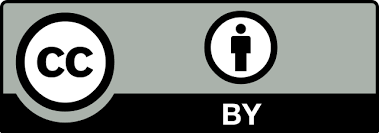 Pentru orice utilizare sau reproducere a elementelor care nu sunt deținute de UEFISCDI, poate fi necesar să se solicite permisiunea direct de la deținătorii de drepturi respectivi. UEFISCDI nu deține drepturile de autor în legătură cu următoarele elemente:Citate și extrase din documentele Comisiei Europene – Horizon EuropeDisclaimer 2Vă rugăm să rețineți că acest document se referă NUMAI la Horizon Europe și la cerințele sale de eligibilitate pentru Gender Equality Plan. O organizație poate avea un plan de egalitate de gen mai amplu decât aceste cerințe și poate acoperi alte domenii de intervenție decât cele recomandate de Horizon Europe – dacă considerați necesar. Pentru mai multe informații despre un GEP general, vă rugăm să consultați platforma EIGE (European Institute for Gender Equality) (https://eige.europa.eu/). Disclaimer 3 Acest document oferă un exemplu și recomandări, vizând facilitarea procesului de creare a unui plan de egalitate de gen în universități/organizații de cercetare. Începând cu 2022, existența unui Plan pentru Egalitatea de Gen (GEP) este un criteriu de eligibilitate (!) pentru toate aplicațiile (propunerile) la Orizont Europa pentru organismele publice, cum ar fi organismele de finanțare a cercetării, ministerele naționale sau alte autorități publice, inclusiv universități și institute de cercetare. Acest criteriu de eligibilitate NU se aplică altor categorii de entități juridice, cum ar fi organizațiile private cu scop lucrativ, inclusiv IMM-urile, organizațiile neguvernamentale sau organizațiile societății civile.Unitatea NCP Horizon Europe de la UEFISCDI a dorit să ofere asistență și sprijin universităților și organizațiilor de cercetare din România sub forma acestui exemplu și a instrucțiunilor însoțitoare. În nici un caz nu se înțelege că acest exemplu ar trebui să înlocuiască strategia și planul propriu de egalitate de gen al universității/organizației de cercetare. Acest document este doar un instrument care poate fi folosit ca exemplu.Pentru un plan de egalitate de gen pentru organizația dvs., vă rugăm să consultați platforma EIGE (European Institute for Gender Equality) (https://eige.europa.eu/) și planul de egalitate de gen din cadrul UEFISCDI (https://uefiscdi.gov.ro/plan-egalitate-de-gen-uefiscdi). PreambulÎn martie 2020, Comisia Europeană a lansat Strategia Uniunii Europene (UE) privind egalitatea de gen (2020-2025), cu obiectivul  de a realiza o Uniune a Egalității. Strategia prezintă obiective politice și acțiuni pentru a face progrese semnificative până în 2025 către o Europă egală între femei și bărbați, în care femeile și bărbații, fetele și băieții, în toată diversitatea lor, să fie liberi să urmeze drumul ales în viață, să aibă șanse egale de a prospera și să poată participa în mod egal și să conducă societatea europeană.Principalele obiective ale Strategiei UE privind egalitatea de gen sunt sfârșitul violenței bazate pe diferențe de gen; eliminarea stereotipurilor de gen; reducerea decalajelor de gen pe piața muncii; realizarea unei participări egale în diferite sectoare ale economiei; diminuarea decalajelor de remunerare și de pensii de gen; reducerea decalajului și atingerea echilibrului de gen în procesul decizional și în politică1. Programul cadru al UE pentru cercetare și inovare, Orizont Europa (2021-2027), urmărește îndeaproape obiectivele Strategiei UE privind egalitatea de gen prin următoarele cerințe:Dimensiunea de gen trebuie luată în considerare și integrată în conținutul propriu-zis de cercetare și inovare al propunerii de proiect, fiind evaluată de către experții evaluatori în criteriul ”Excelență”.Începând cu 2022, pentru toate propunerile care sunt depuse în Orizont Europa planul de egalitate de gen (GEP – Gender Equality Plan) este o condiție de eligibilitate (!) pentru următoarele tipuri de organizații:Organisme publice, cum ar fi organismele de finanțare a cercetării, ministerele naționale sau alte autorități publice, inclusiv organizațiile publice cu scop lucrativInstituții de învățământ superior, publice si privateOrganizații de cercetare, publice și privateÎn 2021, UEFISCDI a fost una din primele instituții publice din România care a dezvoltat un plan de egalitate de gen în România. Acesta este un plan de gen comprehensiv, care a analizat ariile de intervenție necesare în organizație și care propune măsuri concrete, acțiuni și responsabilități specifice pentru atingerea obiectivelor de egalitate de gen în UEFISCDI. Începând din 2022, organizațiile individuale care aplică în orice parte a Orizont Europa și aparținând categoriilor de entități juridice stabilite în statele membre ale UE sau în țările asociate menționate mai sus (Organisme publice, Instituții de învățământ superior publice si private, Organizații de cercetare publice și private) trebuie să aibă un plan de egalitate de gen propriu, asumat de conducerea organizației și publicat pe site-ul acesteia.Programul cadru Orizont Europa recomandă un anumit proces pentru elaborarea acestui plan de egalitate de gen instituțional și anumite arii de intervenție care ar trebui considerate în planul de gen. Aceste recomandări ale programului Orizont Europa vă sunt prezentate pe scurt în Anexa 1.Pentru a veni în sprijinul universităților și a organizațiilor de cercetare, publice și private, din România, Unitatea NCP din cadrul UEFISCDI a creat un model de strategie și plan de egalitate de gen. Acesta poate fi folosit, de exemplu, ca punct de plecare în elaborarea strategiei și planului dumneavoastră, poate fi aplicat sau înlocuit total sau parțial cu planul propriu al organizației dumneavoastră.Reiterăm ideea că modelul prezentat mai jos este creat pe baza recomandărilor programului Orizont Europa, pentru a fi utilizat în procesul de aplicare de propuneri de proiecte de cercetare-inovare. Organizația dumneavoastră poate alege să dezvolte un plan de egalitate de gen comprehensiv și exhaustiv la nivel instituțional, care poate avea un conținut mai larg decât modelul prezentat mai jos, caz în care vă propunem să consultați platforma EIGE (European Institute for Gender Equality) (https://eige.europa.eu/) și planul de egalitate de gen din cadrul UEFISCDI (https://uefiscdi.gov.ro/plan-egalitate-de-gen-uefiscdi).   Și un punct final... Strategia și planul de egalitate de gen care trebuie menționate în aplicațiile (propunerile de proiect) pentru programul Orizont Europa poate fi publicată pe site-ul organizație dumneavoastră în limba română și/sau în limba engleză. Modelul de Strategie și plan de egalitate de gen pe care vi-l prezentăm în continuare este în limba engleză. Rămâne la latitudinea dumneavoastră să alegeți cea mai potrivită formă de publicare și comunicare a acestuia.The Gender Equality Strategy and the Gender Equality Plan2022-2025for the Research Institute .............January 2022ContentsAbbreviations and definitionsIntroductionThe Gender Equality (GE) strategy for 2022-2025 was developed by the research institute ............. on the basis of input from the entire research institute and takes into account everyone who works at our research institute. The GE strategy was built on the provisions of the European Charter for researchers and of the Code of Conduct in the process of the recruitment of researchers, 2015-2019, the European Gender Equality Strategy 2020-2025 and the Horizon Europe guidance on gender equality plans.The motivation for developing the GE strategy is to ensure that our research institute is a safe place for everyone, and all activities and processes that take place respect the principles of equality, diversity, inclusiveness and non-discrimination.Based on the GE strategy, the research institute developed the GE Plan (GEP) for 2022-2025, with concrete actions and measures, as well as indicators for measuring progress of its implementation and revisions.Enforcing its mission and values, the GE strategy and the GEP of the research institute ............. ensure and promote equality and diversity to knowledge and the acquisition of skills to all. The objectives of the GE strategy are implemented through specific actions that aim at safeguarding an equal and inclusive organizational culture and promoting gender-equality at all levels. As such, the GE strategy and the GEP will pro-actively enable, gender equality awareness raising, skills and competences; gender balance in decision-making structures and processes, including recruitment; gender equality in research; and integrating the gender dimension in the entire research process.I. Review of requirements, policies and case studiesPrior to developing the GE strategy and the GEP, the management of the research institute ............. appointed a working group to conduct a literature review of the existing requirements, policies, recommendations, examples and case studies pertinent to discrimination, inclusiveness and gender equality, with a special focus on research performing organisations (RPOs).The resources used in this literature review study are presented in Annex 3.II. Diagnosis (data collection and analysis)II.1. Data collection(A comprehensive list of indicators to be used for data collection is presented in Annex 2. Please select from that list those indicators that are relevant for your organization. Below we present a case as an example for a research institute; you may use the same or different, as the need be).The following indicators were selected at the research institute ............. as relevant for the discussion on gender equality issues:Staff numbers by sex/gender at all levels, by domains, function (including administrative / support staff) Numbers of women and men in research and administrative decision-making positions (e.g., top management team, boards, committees, recruitment and promotion panels); Numbers of staff by sex/gender applying for/taking parental leave, for how long and how many returned after taking the leave. (For convenience, we suggest the following tables to be filled in by the institute. Please note that these tables are only for ease of data collection, in the final Strategy document only the total relevant numbers should be mentioned.)1. Women and men in leadership positions Table 1. Research institute management(please check as appropriate and adapt to your organization)Table 2. Other Heads of research institute structures / units (independent units, other than research):(please mark W or M, as appropriate and adapt to your organization)2. Women and men – research staffTable 3. Total number of research staff, per department (please consider only total numbers and adapt to your organization)3. Women and men – administrative and support servicesTable 4. Total number of women and men in administrative and support services(please consider only total numbers)As part of data collection and diagnosis, we conducted institute-wide surveys with the following indicators:Number of years needed for women and men to make career advancementsNumbers of women and men candidates applying for distinct job positionsNumbers of staff by sex/gender applying for/taking parental leave, for how long and how many returned after taking the leaveOpinions on the work-life balance in the research institute Integration of the gender dimension into research contentPerception of gender-based violence, including sexual harassment in the research institute Perception (opinion) regarding inclusiveness and discrimination at the research instituteII. 2. Data analysisWe conducted internal analyses of the data collected, and reviews of existing policies addressing gender equality and inclusiveness. The analyses took place in workshops, meetings and working seminars at all levels, with the gender equality function assigned for developing the GEP (please name the exact title) and including the research institute management, research staff and representatives of research institute administrative and support services. Each and all working groups included even numbers of men and women.The conclusions of the internal audit were then analysed in the Steering Committee, approved in the Board of Directors, and then communicated to the entire research institute staff. With mandate from the Board of Directors, the General Director committed to the development and implementation of the GEP for the research institute ............., for 2022-2025.1. Quantitative analysis of data(Please write your own conclusions. Below we present a case as an example for a research institute; you may use the same or different, as the need be)The analysis of numerical data illustrated that:(There are more men than women in leadership positions at department level; women are more reluctant in taking up additional administrative responsibilities because of work-life balance)(On average, the number of women and men in research positions, i.e., experienced researcher and early-stage researcher, is even, reflecting good existing recruitment practices in the research institute)Etc.2. Qualitative analysis of data(Please write your own conclusions. Below we present a case as an example for a research institute; you may use the same or different, as the need be)The qualitative research showed that:(Combining work and family life – women more often declare that they are responsible for most of family duties)(The expectation of international mobility is more difficult for women to reconcile with taking care of children and other dependents)(Women do more housework; maternal responsibilities delay research work and discourage women from taking up administrative positions)(Women with children do not take longer trips abroad, they publish less, become less involved in the social life of the department, and less frequently decide to take up administrative positions)(The gender dimension is not yet well integrated in research)(The research institute is perceived as a safe place, without gender-violence)(The research institute is overall perceived as inclusive)(Stereotypes and unspoken biases regarding gender still exist in the institute, such as beliefs that women are less ambitious, less talented, or that they are less often considered experts, while men are more determined and resistant to stress)(Stereotypes and prejudices translate into behaviours, such as condescending treatment, refusal to recognise the substantive training of women due to their style of self-presentation, which is less confrontational, for instance)(The strategies of the departments are rather unclear – cases are handled covertly; departments do not communicate that they act on gender equality in any way)(There is a noticeable lack of procedures and knowledge about the gender equality, inclusiveness and non-discrimination)(Respondents to surveys indicated that they had experienced comments or jokes referring to stereotypical beliefs about gender (%), inappropriate informal attitudes (%), derisive comments about dress and appearance (%), questioning the ability to combine professional work with caring for children (%) )(Respondents to surveys indicated that they had experienced situations related to, for example, someone has taken credit for another’s achievements (%) or the existence of conflicts between one’s professional and private life (%) )(A small number of respondents to surveys indicated inappropriate violations of personal space (%), persistent attempts at initiating contact about private matters (%), sexual advances (%). However, none of these situations may be taken lightly.)To summarize the results of the studies, it can be noted that all the situations mentioned by the respondents and situations analysed at the institute are, to some extent, factors of discrimination or manifestations based on gender.The important conclusions of the internal analysis at the research institute ............. are:- We need to revisit the existing policies and procedures, to make gender relevant, and develop new ones covering all identified areas of intervention- We need to train and educate our staff on gender-equality - We need to communicate gender relevant actions and measures actively and efficiently- We need to develop a gender strategy and a GEP for 2022-2025, with clear actions and targets, and responsible personsIII. GE strategy and GEPBased on the internal review and the national and European policies and requirements, the Board of Directors and the General Director committed to developing the institute strategy for gender equality for 2022-2025, and the corresponding GEP. The research institute ............. decided on creating the function of GE officer at the institute plus one GE delegate in each department. The GE officer has a proactive role, and the GE delegates have a consultant role in implementing and monitoring the GE strategy.Specifically, the GE officer and GE delegates contribute to setting up, implement, monitor and evaluate the GEP; provide practical support and tools to the actors involved in the GEP implementation; cooperate with and engage stakeholders at all levels in order to ensure the implementation of the GEP’s actions; raise awareness about the benefits of gender equality in the research institute; assess the progress towards gender equality in the institute.The institute management mandated the GE functions (officer and delegates) at the institute and a dedicated working group to develop the GE strategy and the GEP 2022-2025. The GE working group included men and women representatives of research institute leadership and researchers, representatives of research institute administration and support services, and one external advisor (for example, from UEFISCDI, as the author of the first GEP for a public organization in Romania, or other relevant organization).III.1. GE Strategy 2022-2025(Disclaimer: Please note that this template refers ONLY to Horizon Europe and its eligibility requirements for GEP. An organization GEP may be wider that these requirements and may cover other areas of intervention than those recommended by Horizon Europe – if you deem necessary. For more information on a general GEP, please consult the European Institute for Gender Equality - EIGE and the UEFISCDI GEP)The GE Strategy comprises the following areas of intervention and objectives for 2022-2025:III.2. GE Plan 2022-2025The GE Plan at the research institute ............. comprises areas of intervention, objectives, key measures, target audience, timeline, responsible persons, and indicators to measure progress.Area 1. Work-life balance and organisational cultureObjective: Promoting integration of work with family and personal lifeArea 2. Gender balance in leadership and decision-makingObjective: Promoting gender equality in the institutional culture, processes and practiceArea 3. Gender equality in recruitment and career progressionObjective: Promoting processes to facilitate and support gender-sensitive recruitment, career and appointmentsArea 4. Integration of the gender dimension into research contentObjectives: - Promoting a gender and sex perspective in research process- Promoting the integration of a sex and gender perspective in research activityArea 5. Measures against gender-based violence, including sexual harassmentObjective: Raising awareness about the importance of equality issues and strengthening positive attitudes towards diversityIV. Monitoring and evaluation of the GEPThe implementation of the GEP at the research institute ............., the progress against the GE strategy aims and objectives are regularly assessed, through periodic meetings. The implementation of the GEP will be permanently monitored by the GE functions (officer and delegates) at the institute. The GE officer together with the GE delegates within each department are responsible with collecting data and input. They will perform a first analysis of the progress of the GEP (against the indicators), gather knowledge and feedback. The GE functions at the institute will conclude findings reports (once a year), which are then presented to the research institute management (GD, HoDs) and discussed. These meetings will provide valuable conclusions on the implementation of the GEP. These meetings will also provide comments and recommendations that will enable adjustments and improvements to interventions on the GEP for the following year.The periodic reports allow the continuous review of the impact of the GEP as well as keeping the wider community informed and engaged in the progress towards gender equality. The review of progress reports includes qualitative information as well as quantitative data, such as updates on human resource data disaggregated by sex, monitoring data to keep track of the implementation of key actions.After their conclusion and adoption by the research institute management (Board of Directors, GD, HoDs), the periodic (annual) GE progress report is published on the research institute website and communicated to the entire scientific community.Annex 1. Horizon Europe recommended methodology and areas of intervention for the gender equality planÎncepând cu 2022, pentru toate propunerile care sunt depuse în Orizont Europa planul de egalitate de gen (GEP – Gender Equality Plan) este o condiție de eligibilitate (!) pentru următoarele tipuri de organizații:Organisme publice, cum ar fi organismele de finanțare a cercetării, ministerele naționale sau alte autorități publice, inclusiv organizațiile publice cu scop lucrativInstituții de învățământ superior, publice si privateOrganizații de cercetare, publice și privateOrganizațiile individuale care aplică în orice parte a Orizont Europa și aparținând categoriilor de entități juridice stabilite în statele membre ale UE sau în țările asociate menționate mai sus, trebuie să aibă un GEP.Acest criteriu de eligibilitate nu se aplică altor categorii de entități juridice, cum ar fi organizațiile private cu scop lucrativ, inclusiv IMM-urile, organizațiile neguvernamentale sau organizațiile societății civile.Organizațiile de învățământ superior vor trebui să ia în considerare întreaga comunitate academică (profesori, cercetători și studenți), alături de asigurarea internă a calității și aranjamentele de management pentru predare și cercetare.Organizațiile de finanțare a cercetării vor trebui să-și examineze procedurile de evaluare a propunerilor de proiect și să ia în considerare procese mai ample de programare și de luare a deciziilor în ceea ce privește rezultatele și impactul deciziilor de finanțare și cadrele de politică asociate care au impact asupra egalității de gen în cercetare și inovare.Organismele publice, cum ar fi ministerele, vor avea un rol principal în crearea politicilor naționale și/sau a cadrelor juridice și a sprijinului necesar pentru o implementare eficientă a planurilor de egalitate de gen, în special în ceea ce privește colectarea anuală coordonată de date dezagregate pe sexe și/sau gen despre personal și studenți. Criteriul de eligibilitate Orizont Europa impune ca GEP să fie un document oficial publicat pe website-ul instituției și semnat de conducerea organizației.I. Elemente cheie Planul de egalitate de gen (GEP) trebuie să fie publicat pe website-ul public al organizației. Publicarea planului de egalitate de gen pe website-ul unei organizații semnalează public angajamentul acesteia față de egalitatea de gen și permite responsabilitatea adecvată față de scopurile și obiectivele planului de către personalul organizației, partenerii, părțile interesate și comunitatea mai largă.Planul de egalitate de gen poate fi publicat în limba de lucru a organizației, folosind un limbaj clar, fără ambiguitate și accesibil.Informațiile de bază și angajamentele prezentate în planul de egalitate de gen care sunt publicate ar trebui să fie conforme cu regulamentul general privind protecția datelor (GDPR). Planul de egalitate de gen (GEP) trebuie să fie semnat de conducerea superioară a organizației. GEP ar trebui să fie un document strategic asumat de conducerea superioară a organizației. Acesta ar trebui să fie semnat de șeful executiv al organizației, cu un lider desemnat în mod clar din echipa de conducere pentru a duce planul mai departe (Rector, Senat, Consiliu, Director General etc.).Conducerea superioară a organizației are întreaga responsabilitate pentru implementarea angajamentelor stabilite în GEP. Aceasta va fi responsabilă pentru succesul GEP în cadrul organizației. Planul de egalitate de gen (GEP) trebuie să fie comunicat activ în cadrul instituției. Pe lângă publicarea GEP în domeniul public, acesta ar trebui, de asemenea, diseminat și comunicat în mod activ în întreaga organizație pentru a semnala sprijinul conducerii pentru acest plan. Este foarte important să se ia în considerare mesajele cheie care trebuie comunicate și modul în care acestea ar trebui adaptate diferitelor grupuri țintă. Planul de egalitate de gen (GEP) trebuie să fie însoțit de rapoarte regulate de progres. După publicarea GEP pe website-ul public al organizației, organizația ar trebui, de asemenea, să publice rapoarte regulate de progres. Rapoartele de progres pot include informații calitative alături de date cantitative, cum ar fi actualizări ale datelor despre resursele umane dezagregate pe sex sau date de monitorizare pentru a urmări implementarea acțiunilor cheie.GEP ar trebui să precizeze clar:Angajamentul organizației față de egalitatea de genObiectivele și rezultatele dorite ale GEPDate de referință și ținte relevanteDetalii despre acțiunile care sunt sau vor fi întreprinse de organizație, inclusiv alocarea de resurse dedicatePentru a îndeplini criteriul de eligibilitate Orizont Europa, este esențial ca GEP să includă angajamente specifice, obiective, acțiuni și resurse dedicate îmbunătățirii egalității de gen în cadrul organizației și activităților acesteia.II. Metodologia de înființare a unui GEP în universitate/organizație de cercetare1. Resurse dedicate Universitatea/organizația de cercetare ar trebui să ia în considerare alocarea de resurse (umane și financiare) relevante pentru dimensiunea și volumul activităților sale.De exemplu, organizația poate avea un ofițer GE (ca funcție distinct[) în fiecare departament plus delegați GE (de exemplu, un astfel de delegat per departament) cu un rol proactiv sau de consultant, care să fie responsabil de monitorizarea și asigurarea faptului că procedurile și practicile la locul de muncă respectă egalitatea de gen.Exemple de resurse umane care pot fi dedicate activităților de gen sunt:Crearea unui Birou/Unitate pentru Egalitatea de GenOfițer pentru egalitatea de gen (pentru întreaga organizație)Responsabil pentru egalitatea de gen în cadrul fiecărui departament (persoană focală), cu responsabilități pentru activitățile de egalitate de genAlteleRolul funcției/structurii de egalitate de gen include următoarele procese:înființarea, implementarea, monitorizarea și evaluarea GEPsă ofere sprijin practic și instrumente actorilor implicați în implementarea GEPsă coopereze și să implice părțile interesate la toate nivelurile pentru a asigura implementarea măsurilor GEPcreșterea gradului de conștientizare cu privire la beneficiile egalității de gen în organizațiile de cercetaresă evalueze progresul către egalitatea de gen în organizație2. Implicarea întregii organizațiiUn GEP eficient este un document strategic care implică întreaga organizație. Planurile de egalitate de gen necesită sprijinul și angajamentul oficial al conducerii superioare, și funcționează cel mai bine atunci când sunt dezvoltate cu implicarea activă a întregii organizații, inclusiv personalul, studenții și părțile interesate – și implicând atât femei, cât și bărbați.Ar trebui implicate următoarele structuri:Managementul superior și echipa de conducereOrgane de conducereServicii administrative, inclusiv departamente de Resurse Umane (HR) și juridiceDepartamente academice, școli, centre de cercetare sau direcții științifice și departamente de politici de cercetareComitete de evaluare a cercetăriiSavanți și experți în domeniul egalității de gen în organizațiile de cercetareManageri de cercetareManageri de facilitățiPersonalul și cadrele universitare, inclusiv sindicatele sau organismele reprezentativeStudenți și sindicate studențești (sau alte organisme reprezentative)3. Procese cuprinse în crearea GEPUrmătoarele procese sunt obligatorii în cadrul Orizont Europa:1. Analiză (audit)1.1. Colectare de date- Definirea indicatorilor pentru colectarea datelor (vezi Anexa 2)- Colectarea datelor dezagregate pe sexe și/sau pe gen1.2. Analiza datelor- Identificarea inegalităților de gen și cauzelor acestora- Efectuarea unei revizii interne a planurilor sau acțiunilor existente pentru a asigura că cerințele obligatorii GEP și domeniile recomandate sunt abordate- Abordarea oricărei lacune care poate fi identificată în planurile și politicile existente2. Planificare- Definirea zonelor de intervenție în planul de egalitate de gen (Caseta 1)- Stabilirea obiectivelor și țintelor pentru GEP- Stabilirea unui plan de acțiuni și măsuri- Alocarea resurselor și responsabilităților pentru implementarea GEP- Definirea termenelor de implementare3. Implementare- Crearea de grupuri de lucru pentru a dezvolta și implementa noi politici și proceduri- Implementarea planului de acțiune GEP4. Monitorizare și evaluare- Definirea indicatori pentru a măsura progresul implementării GEP- Revizuirea continuă a progresului- Ajustări și îmbunătățiriAnnex 2. Horizon Europe recommended indicators for data collection and analysis(Source: Horizon Europe guidance on gender equality plans, https://op.europa.eu/en/publication-detail/-/publication/ffcb06c3-200a-11ec-bd8e-01aa75ed71a1)Relevant data on gender equality for all organisations can include: • Staff numbers by sex/gender at all levels, by disciplines, function (including administrative / support staff) and by contractual relation to the organisation; • Average numbers of years needed for women and men to make career advancements (per grade and by discipline); • Wage gaps by sex/gender and job; • Numbers of women and men in academic and administrative decision-making positions (e.g. top management team, boards, committees, recruitment and promotion panels); • Numbers of female and male candidates applying for distinct job positions; • Numbers of women and men having left the organisation in past years, specifying the numbers of years spent in the organisation; • Numbers of staff by sex/gender applying for/taking parental leave, for how long and how many returned after taking the leave; • Number of absence days taken by women and men and according to absence motive; • Number of training hours/credits attended by women and men; Specific data on gender equality relevant to research performing organisations (RPOs) may include: • Number of female and male students at all levels and for all disciplines, and academic and employment outcomes; • Share of women and men among employed researchers; • Share of women and men among applicants to research positions, among persons recruited and success rate, including by scientific field, academic position, and contract status; • Share of women and men in recruitment or promotion boards, heads of recruitment or promotion boards and share of decision-making bodies, including by scientific field.Annex 3. List of sources used for the literature review (in alphabetic order)Council of Europe Gender Equality Commission, https://www.coe.int/en/web/genderequality/gender-equality-commissionEU FESTA - Gender Issues in Recruitment, Appointment and Promotion Processes – Recommendations for a Gender Sensitive Application of Excellence Criteria, https://eige.europa.eu/sites/default/files/festa_gender_issues_recruitment_appointment_promotion.pdf EU Strategy for Gender Equality 2020-2025, https://ec.europa.eu/info/policies/justice-and-fundamental-rights/gender-equality/gender-equality-strategy_enEUA - Universities’ Strategies and Approaches towards Diversity, Equity and Inclusion, https://eua.eu/downloads/publications/universities-39-strategies-and-approaches-towards-diversity-equity-and-inclusion.pdfEUCEN - Diversity, Equity and Inclusion in European Higher Education Institutions, https://eua.eu/downloads/publications/web_diversity%20equity%20and%20inclusion%20in%20european%20higher%20education%20institutions.pdfEuropean charter & code of conduct for the recruitment of researchers, https://cdn2.euraxess.org/sites/default/files/policy_library/ttf_goal_2_results_v1.0.pdfEuropean Institute for Gender Equality, https://eige.europa.eu GARCIA – Mapping organizational work-life policies and practices, https://eige.europa.eu/sites/default/files/garcia_report_mapping_org_work-life_policies_practices.pdfGuidelines for using gender-sensitive language in communication, research and administration, https://eige.europa.eu/sites/default/files/reutlingen_university_guidelines_for_using_gender-sensitive_language.pdfHorizon Europe General Annexes, https://ec.europa.eu/info/funding-tenders/opportunities/docs/2021-2027/horizon/wp-call/2021-2022/wp-13-general-annexes_horizon-2021-2022_en.pdfHorizon Europe guidance on gender equality plans, https://op.europa.eu/en/publication-detail/-/publication/ffcb06c3-200a-11ec-bd8e-01aa75ed71a1 LERU - Equality, diversity and inclusion at universities: the power of a systemic approach, https://www.leru.org/publications/equality-diversity-and-inclusion-at-universitiesScience Europe - Practical Guide TO Improving Gender Equality in Research Organisations, https://eige.europa.eu/sites/default/files/se_gender_practical-guide.pdfStudent evaluations of teaching (mostly) do not measure teaching effectiveness, https://eige.europa.eu/sites/default/files/science_open_research_student_eval_teaching_effectiveness.pdfMODEL ELABORAT DE UNITATEA NCP @ UEFISCDIThe Gender Equality Strategy and the Gender Equality Plan2022-2025for the Research institute .............January 2022GEGender equalityGEPGender equality planHoDHead of Department HRHuman ResourcesGDGeneral DirectorSDScientific Director CDSteering Committee (Comitet de direcţie)CABoard of Directors (Consiliul de administraţie)SexEither of the two major forms of individuals that occur in many species and that are distinguished respectively as female or male especially on the basis of their reproductive organs and structures (https://www.merriam-webster.com/dictionary/)GenderThe behavioural, cultural, or psychological traits typically associated with one sex (https://www.merriam-webster.com/dictionary/)Sex vs Gender A clear delineation between sex and gender is typically prescribed, with sex as the preferred term for biological forms, and gender limited to its meanings involving behavioural, cultural, and psychological traits. In this dichotomy, the terms male and female relate only to biological forms (sex), while the terms masculine/masculinity, feminine/femininity, woman/girl, and man/boy relate only to psychological and sociocultural traits (gender) (https://www.merriam-webster.com/dictionary/)WomanManPresident of the Board of Directors General DirectorScientific DirectorPresident of the Scientific Committee Economic DirectorHead of Department 1(function/title)Head of Department 2(function/title)Head of Department 3(function/title)Head of Department 4(function/title)Etc.TOTALWomanManUnit 1(name)Unit 2(name)Unit 3(name)Etc. TOTALExperienced researchers(CS I, CS II, CS III)Early -stage researchers(CS and ACS)Total womenTotal menResearch department 1(name)/Total Number Women//Total Number Women/Research department 1(name)/Total Number Men//Total Number Men/Research department 2(name)/Total Number Women//Total Number Women/Research department 2(name)/Total Number Men//Total Number Men/Research department 3(name)/Total Number Women//Total Number Women/Research department 3(name)/Total Number Men//Total Number Men/Etc. Total womenTotal menWomenMenOffice administration support (secretaries)/Total number//Total number/IT support services/Total number//Total number/Librarians/Total number//Total number/Building administration/Total number//Total number/Other/Total number//Total number/Etc./Total number//Total number/TOTALArea of intervention(These areas are those ‘recommended’ by Horizon Europe for GEP. They should be used in the GEP, however other areas may be considered, as needed)Objective(s)(Please write your own objectives, as relevant for your own organization. Below are some examples that you may use, or replace with your own)1. Work-life balance and organisational culturePromoting integration of work with family and personal life2. Gender balance in leadership and decision-makingPromoting gender equality in the institutional culture, processes and practice3. Gender equality in recruitment and career progressionPromoting processes to favour and support gender-sensitive recruitment, career andappointments4. Integration of the gender dimension into research contentPromoting a gender and sex perspective in research processPromoting the integration of a sex and gender perspective in research activity5. Measures against gender-based violence, including sexual harassmentRaising awareness about the importance of equality issues and strengthening positive attitudes towards diversityAction/MeasureTargetTimelineTimelineTimelineTimelineIndicator(s)ResponsibleAction/MeasureTarget2022202320242025Indicator(s)Responsible1. Availability of policies, procedures and structures at the research institute for promoting integration of work with family and personal lifeResearchers, technical and administrative staffXXXPolicies, procedures and services for work and personal life integrationGD, HR, HoDs, GE officer2. Feasibility plans for the creation of new welfare services, e.g., contract arrangements made by the research institute with service suppliers from family care duties and house chores to child-care (elderly-care) in case of conference or congress, or international mobilityResearchers, technical and administrative staffXXXPolicies, procedures, and services for work and personal life integrationGD, HR, HoDs, GE officer3. Implementation of ICT-based systems for enhancing flexibility and improving a better planning of working meetings accordingly to work life balance needs (e.g., management and communications of the meeting schedule/timing)Researchers, technical and administrative staffXXXXStandard procedure for ICT-based systems promoting work and personal life integrationGD, HR, HoDs, GE officer, IT services4. Availability of flexible working times arrangements, from part-time to remote workingResearchers, technical and administrative staffXXXXPolicies, procedures and services for work and personal life integrationGD, HR, HoDs, GE officerAction/MeasureTargetTimelineTimelineTimelineTimelineIndicator(s)ResponsibleAction/MeasureTarget2022202320242025Indicator(s)Responsible1. Appointing delegates in departments/centres, with a proactive and/or consultant role to be responsible for monitoring and ensuring that workplace procedures and practices respect gender equalityResearchers, technical and administrative staffXXGender equality policy and structuresGD, HR, HoDs, GE officer, GE delegates2. Routine revision of any text, communication, images, from a gender equality and diversity standing pointResearchers, technical and administrative staffXXXXPolicies, procedures and services for work and personal life integrationGE officer, GE delegates3. Promotion of initiatives to facilitate a widespread gender competence at all levels of the organization with provision of training to staff and researchersResearchers, technical and administrative staffXXXXAwareness training on gender equality issuesGE officer, GE delegatesAction/MeasureTargetTimelineTimelineTimelineTimelineIndicator(s)ResponsibleAction/MeasureTarget2022202320242025Indicator(s)Responsible1. Carrying out gender awareness initiatives, briefings and creating guidelines for gender-sensitive recruitment, career and appointmentsResearch institute managementXXXXGender awareness initiatives and guidelinesGD, HR, HoDs, GE officer2. Courses and training on gender equalityResearchers, technical and administrative staffXXXXCourses and training for recruitmentCourses and training for career progressionCourses and training for leadershipGD, HR, HoDs, GE officer, GE delegates3. Disseminate and communicate career good practices - role models for women (scientists, researchers and academics)Researchers, technical and administrative staffXXXInitiatives for raising awareness on female role modelsInitiatives for raising awareness on gender diversity in research teamsGE officer, GE delegates, HoDsAction/MeasureTargetTimelineTimelineTimelineTimelineIndicator(s)ResponsibleAction/MeasureTarget2022202320242025Indicator(s)Responsible1. Internal training seminars on the use of sex and gender perspective in research, to foster the acknowledgment of its economic, social and innovation valueResearchers, scientific communityXXXXParticipation in training seminars on integrating sex/gender analysis methods, by gender and field of researchSD, Researchers, GE officer2. Development, communication and implementation of standards for the incorporation of the sex and gender variables into researchResearchersXXXParticipation in training seminars on integrating sex/gender analysis methods, by gender and field of researchPerception of the gender/sex variables in research contentsSD, Researchers, GE officer3. Institutional recognition within the research institute of those projects that have taken the gender dimension into account. (e.g., prizes)Researchers, scientific communityXXXAwarded projectsGD, HoDs, Researchers4. Disseminate and communicate career good practices - role models for women (scientists, researchers and academics)Researchers, technical and administrative staffXXXInitiatives for raising awareness on female role modelsInitiatives for raising awareness on gender diversity in research teamsGE officer, GE delegates, HoDs5. Workshops on the integration of gender equality and diversity issues in research activity, as support for research staffResearchersXXXTraining seminars or guidelines on integrating sex/gender in research activitySD, HR, HoDs, GE officer6. Courses and training tools in all departments and at all levels (experienced or early researchers) on sex and gender variablesResearchers XXXCourses on specific gender dimensions, per research activity (department)SD, HR, HoDs, GE officerAction/MeasureTargetTimelineTimelineTimelineTimelineIndicator(s)ResponsibleAction/MeasureTarget2022202320242025Indicator(s)Responsible1. Training on discrimination phenomena (including discriminatory language), violence (including that based on prejudice or gender), harassment, and sexual harassmentResearchers, technical and administrative staffXXXParticipation in training, per categoriesSkills acquired in relation to identifying and respondingto discrimination and violence phenomenaGD, HR, HoDs, GE officer2. Develop internal (institute) electronic tool (website/platform) supporting information and education, as well as allowing the reporting of sexual harassment and discriminationResearchers, technical and administrative staffXXXXDedicated research institute website/platform, number of visits, number of real-case situations reported and solvedGD, HoDs, HR, IT services, GE officer3. Reinforce de Code of Ethics of the institute with provisions against gender-based violence, including sexual harassmentResearchers, technical and administrative staffXXXXInitiatives for raising awareness on female role modelsInitiatives for raising awareness on gender diversity in research teamsGD, HoDs, HR, GE officer4. Awareness campaign highlighting diversity and inclusiveness in the scientific community and encouraging prevention of discrimination in various areasResearchers, technical and administrative staffXXXXAwareness campaignGE officer